Program:Zahájení a schválení programuKontrola plnění usneseníInformace ze zasedání Zastupitelstva Olomouckého krajeVyjádření ředitele Krajského úřadu Olomouckého kraje k zápisům z provedených kontrolInformace o kontrolní činnosti kontrolního výboruNávrhy na kontrolní činnost kontrolního výboruRůznéZávěr Zápis:Zahájení a schválení programuZasedání Kontrolního výboru ZOK zahájil a řídil předseda kontrolního výboru Ludvík Šulda, BBA. Předseda kontrolního výboru omluvil nepřítomnost garanta kontrolního výboru Mgr. Františka Jury a tajemnice kontrolního výboru. Předseda kontrolního výboru seznámil členy kontrolního výboru s programem zasedání výboru. Členové kontrolního výboru neměli k programu žádné návrhy. Kontrolní výbor Zastupitelstva Olomouckého kraje schvaluje program 13.  zasedání Kontrolního výboru Zastupitelstva Olomouckého kraje.  		Přítomno 12, pro 12, proti 0, zdržel se 0, nehlasoval 0. Návrh byl přijat.Kontrola plnění usneseníSplněno. Informace k úkolu uloženému předsedovi kontrolního výboru usnesením č. UVK/12/4/2019 bude podána v rámci bodu 4. programu zasedání. Informace ze zasedání Zastupitelstva Olomouckého krajePředseda kontrolního výboru informoval o bodech projednávaných na řádném zasedání Zastupitelstva Olomouckého kraje, které se uskutečnilo 29. 4. 2019. Vyjádření ředitele Krajského úřadu Olomouckého kraje k zápisům z provedených kontrol Předseda kontrolního výboru seznámil přítomné členy kontrolního výboru s vyjádřením ředitele Krajského úřadu Olomouckého kraje Ing. Lubomíra Baláše ke kontrolám plnění usnesení č.:UR/33/44/2018 – Výběrové řízení na zajištění realizace veřejné zakázky – Realizace energeticky úsporných opatření SŠ, ZŠ, MŠ Prostějov – budova MŠ ul. St. Manharda,UR/52/41/2018 – Výběrové řízení na zajištění realizace veřejné zakázky – výběr dodavatele služeb v oblasti marketingu a propagace Olomouckého kraje. Ředitel krajského úřadu vzal závěry kontrol plnění usnesení č. UR/33/44/2018  a UR/52/41/2018 na vědomí a souhlasí s nimi.UR/34/25/2018 – Žádost o poskytnutí individuální dotace v oblasti strategického rozvoje – Sdružení místních samospráv České republiky – finanční dotace na celoroční činnost v rámci projektu „Partnerství krajské a místní samosprávy pro rozvoj venkova v roce 2018“.Ředitel krajského úřadu si k závěrům z kontroly plnění usnesení č. UR/34/25/2018 vyžádal stanovisko odboru strategického rozvoje kraje. Se stanoviskem odboru se ztotožnil a rozhodl, že problematika obsahu závěrečných zpráv při vyúčtování dotací bude součástí školení administrátorů dotací.  Kontrolní výbor bere na vědomí vyjádření ředitele KÚOK k zápisům z provedených kontrol:plnění usnesení č. UR/33/44/2018 – Výběrové řízení na zajištění realizace veřejné zakázky – Realizace energeticky úsporných opatření SŠ, ZŠ, MŠ Prostějov – budova MŠ ul. St. Manharda,plnění usnesení č. UR/52/41/2018 – Výběrové řízení na zajištění realizace veřejné zakázky – výběr dodavatele služeb v oblasti marketingu a propagace Olomouckého kraje, plnění usnesení č. UR/34/25/2018 – Žádost o poskytnutí individuální dotace v oblasti strategického rozvoje – Sdružení místních samospráv České republiky – finanční dotace na celoroční činnost v rámci projektu „Partnerství krajské a místní samosprávy pro rozvoj venkova v roce 2018“,a ukládá předsedovi kontrolního výboru předložit zápisy z provedených kontrol a vyjádření ředitele krajského úřadu v souladu se zákonem č. 129/2000 Sb., o krajích, ve znění pozdějších předpisů, Zastupitelstvu Olomouckého kraje. Přítomno 12, pro 12, proti 0, zdržel se 0, nehlasoval 0. Návrh byl přijat.Informace o předložení dodatečných podkladů ke kontrole plnění usnesení č. UZ/12/37/2018 ze dne 17. 9. 2018Předseda kontrolního výboru požádal v souladu s usnesením č. UVK/12/4/2019 ze dne 16. 4. 2019 ředitele krajského úřadu o předložení dodatečně vyžádaných podkladů souvisejících s kontrolní akcí „Kontrola plnění usnesení ZOK č. UZ/12/37/2018 ze dne 17. 9. 2018 - Program na podporu sportu v Olomouckém kraji v roce 2018 – vyhodnocení dotačního titulu 1 Podpora sportovních akcí – 2. kolo - Sportovní hvězdy dětem Olomouckého kraje“. Podklady byly předsedovi kontrolního výboru předloženy dne 13. 6. 2019. Předseda kontrolní výboru uvedl, že vyúčtování je nyní kompletní a v pořádku.Kontrolní výbor bere na vědomí ředitelem KÚOK dodatečně předložené podklady související s kontrolní akcí „Kontrola plnění usnesení ZOK č. UZ/12/37/2018 ze dne 17. 9. 2018 - Program na podporu sportu v Olomouckém kraji v roce 2018 – vyhodnocení dotačního titulu 1 Podpora sportovních akcí – 2. kolo - Sportovní hvězdy dětem Olomouckého kraje“ a konstatuje, že podklady byly doloženy a jsou bez nedostatků. Přítomno 12, pro 12, proti 0, zdržel se 0, nehlasoval 0. Návrh byl přijat.Informace o kontrolní činnosti výboruPředseda kontrolního výboru podal informaci o kontrole realizované v rámci plánované kontrolní činnosti výboru: Kontrola plnění usnesení č. UR/26/42/2017 – Výběrové řízení na zajištění realizace veřejné zakázky – Sigmundova střední škola strojírenská Lutín – modernizace školních dílen jako centrum odborné přípravy – stavební část. Kontrolu provedla dne 10. 6. 2019 kontrolní skupina ve složení Ludvík Šulda, BBA, Ing. Petr Lón a Ing. David Alt.Kontrolní zjištění: Kontrolní skupina neshledala žádné nedostatky.Kontrolní výbor schvaluje zápis z provedené kontroly plnění usnesení ROK č. UR/26/42/2017 – Výběrové řízení na zajištění realizace veřejné zakázky – Sigmundova střední škola strojírenská Lutín – modernizace školních dílen jako centrum odborné přípravy – stavební část a ukládá předsedovi kontrolního výboru požádat ředitele krajského úřadu o vyjádření k zápisu z provedené kontroly.Přítomno 12, pro 12, proti 0, zdržel se 0, nehlasoval 0. Návrh byl přijat.Návrhy na kontrolní činnost výboruPředseda kontrolního výboru vyzval členy kontrolního výboru k předložení návrhů na kontrolní činnost výboru. Návrh předložen nebyl.Předseda kontrolního výboru předložil návrh na realizaci kontrolních akcí:Kontrola plnění usnesení č. UZ/9/28/2018 ze dne 26. 2. 2018 Žádost o poskytnutí individuální dotace v oblasti školství. Kontrola plnění usnesení č. UZ/10/34/2018 ze dne 23. 4. 2018 Program památkové péče v Olomouckém kraji 2018 – vyhodnocení, Římskokatolická farnost Uničov "Restaurování bočního oltáře Panny Marie Sedmibolestné farního kostela Nanebevzetí Panny Marie v Uničově". Kontrola plnění usnesení č. UZ/11/36/2018 ze dne 25. 6. 2018 Program na podporu sportu v Olomouckém kraji v roce 2018 – vyhodnocení dotačního titulu 3 Podpora reprezentantů ČR z Olomouckého kraje, B. D. - Moje jízda na vlnách. Projekt na podporu celoroční přípravy reprezentantky ČR v kanoistice. Kontrola plnění usnesení č. UZ/11/39/2018 ze dne 25. 6. 2018 Program na podporu aktivit v oblasti životního prostředí a zemědělství 2018 – vyhodnocení, Obnova veřejné zeleně v obci Vícov - lokalita pod kostelem. Kontrolní výbor schvaluje provedení kontrol plnění usnesení Zastupitelstva Olomouckého kraje č.:UZ/9/28/2018 ze dne 26. 2. 2018 Žádost o poskytnutí individuální dotace v oblasti školství. Kontrolu provede kontrolní skupina ve složení: Ludvík Šulda BBA, Ing. Stanislav Orság, Ing. David Alt.UZ/10/34/2018 ze dne 23. 4. 2018 Program památkové péče v Olomouckém kraji 2018 – vyhodnocení, Římskokatolická farnost Uničov "Restaurování bočního oltáře Panny Marie Sedmibolestné farního kostela Nanebevzetí Panny Marie v Uničově". Kontrolu provede kontrolní skupina ve složení: Ludvík Šulda BBA, Ing. Jana Goláňová, Ing. Petr Lón, PhDr. Petr Sokol, Ph.D.UZ/11/36/2018 ze dne 25. 6. 2018 Program na podporu sportu v Olomouckém kraji v roce 2018 – vyhodnocení dotačního titulu 3 Podpora reprezentantů ČR z Olomouckého kraje, B. D. - Moje jízda na vlnách. Projekt na podporu celoroční přípravy reprezentantky ČR v kanoistice. Kontrolu provede kontrolní skupina ve složení: Ludvík Šulda BBA, Ing. Vladimír Holan, Ing. Michal Tichý.UZ/11/39/2018 ze dne 25. 6. 2018 Program na podporu aktivit v oblasti životního prostředí a zemědělství 2018 – vyhodnocení, Obnova veřejné zeleně v obci Vícov - lokalita pod kostelem. Kontrolu provede kontrolní skupina ve složení: Ludvík Šulda BBA, Ing. Tomáš Müller, Ing. Miroslav Marek.Přítomno 12, pro 12, proti 0, zdržel se 0, nehlasoval 0. Návrh byl přijat.Členové kontrolního výboru se dohodli, že zbývající kontroly schválené na únorovém zasedání kontrolního výboru budou realizovány v měsíci září a říjnu. Jedná se o kontroly plnění usnesení ROK č.:UR/42/6/2018 – Dotace z rozpočtu Olomouckého kraje na činnost, akce a projekty hasičů, spolků a pobočných spolků hasičů Olomouckého kraje 2018 – vyhodnocení III. Etapy – SDH Radslavice – akce a projekty pořádané SDH v roce 2018,UR/42/38/2018 – Výběrové řízení na zajištění realizace veřejné zakázky – propagace v rámci projektu „FORTUNA liga“,  UR/46/55/2018 -  Výběrové řízení na zajištění realizace veřejné zakázky – poskytování služeb spojených s provozem a rozvojem systému „Digitální mapa veřejné správy – nástroje na tvorbu a údržbu ÚAP“.RůznéČlenové kontrolního výboru souhlasí s návrhem předsedy kontrolního výboru, pozvat na příští zasedání kontrolního výboru ředitelku příspěvkové organizace KIDSOK a požadat ji o infomace o aktuální situaci v příspěvkové organizaci. ZávěrPředseda kontrolního výboru poděkoval členům kontrolního výboru za účast a zasedání kontrolního výboru v 14:45 ukončil.Příští zasedání kontrolního výboru se uskuteční dne 10. 9. 2019 ve 14:00 hodin v zasedací místnosti 320, Jeremenkova 40a. V Olomouci dne 18. 6. 2019……………………………….Ludvík Šulda, BBA předseda výboruPřílohy: Příloha 1Zápis o kontrole plnění usnesení UR/33/44/2018 – Výběrové řízení na zajištění realizace veřejné zakázky – Realizace energeticky úsporných opatření SŠ, ZŠ, MŠ Prostějov – budova MŠ ul. St. Manharda, (strana 7)Příloha 2Zápis o kontrole plnění usnesení UR/52/41/2018 – Výběrové řízení na zajištění realizace veřejné zakázky – výběr dodavatele služeb v oblasti marketingu a propagace Olomouckého kraje.  (strana 8 - 9)Příloha 3Zápis o kontrole plnění usnesení UR/34/25/2018 – Žádost o poskytnutí individuální dotace v oblasti strategického rozvoje – Sdružení místních samospráv České republiky – finanční dotace na celoroční činnost v rámci projektu „Partnerství krajské a místní samosprávy pro rozvoj venkova v roce 2018“.												        (strana 10 - 11)	Příloha 4Vyjádření ředitele krajského úřadu k zápisu z provedené kontroly plnění usnesení uvedené v příloze 1, 2 a 3.(strana 12 - 14)Další přílohy:Prezenční listinaUsnesení kontrolního výboru ZápisO provedené kontrole plnění usnesení ROK č. UR/33/44/2018 ze dne 22. 1. 2018 — Výběrové řízení na zajištění realizace veřejné zakázky - Realizace energeticky úsporných opatření SŠ, ZS MŠ Prostějov — budova MŠ ul. St. Manharda.Složení kontrolní skupiny:            - 	Ludvík Šulda, BBAIng. Bohumil MoudrýZdeněk ŠestořádZa kontrolovaný odbor: Ing. Pavel Růžička, vedoucí oddělení veřejných zakázekDatum provedení kontroly: 25. 3. 2019Předmět kontrolyKontrola plnění usnesení ROK č. UR/33/44/2018 ze dne 22. 1. 2018 - Výběrové řízení na zajištění realizace veřejné zakázky- Realizace energeticky úsporných opatření SŠ, ZŠ, MŠ Prostějov — budova MŠ ul. St. Manharda.Dne 22. 1. 2018 schválila ROK zadávací podmínky výběrového řízení na realizaci energeticky úsporných opatření - SŠ, ZŠ a Mš Prostějov - budova MŠ, ul. St. Manharda a jmenovala personální komise pro otevírání obálek. Předpokládaná hodnota zakázky byla stanovena na 13 113 820,- Kč bez DPH. Veřejná zakázka byla financována z Operačního programu životního prostředí, šlo o stavební část a vzduchotechniku. 14. 2. 2018 proběhla prohlídka místa plnění, které se zúčastnila Stavební společnost Navrátil, s. r. o. Do výběrového řízení na tuto veřejnou zakázku, která byla zadána zadavatelskou firmou RTS a. s., a to ve zjednodušeném podlimitním řízení, se přihlásily dvě firmy - PRUMHOR, spol. s r. o. s nabídkovou cenou 12 849 039,- Kč bez DPH a Stavební společnost Navrátil, s. r. o. s cenou 12 528 511,- Kč bez DPH, Základním kritériem pro výběr dodavatele byla nabídková cena. S tou vyhrála firma Stavební společnost Navrátil s. r. o., která zároveň splnila všechny požadavky dle podmínek výběrového řízení. ROK svým usnesením ze dne 12. 3. 2018 schválila pro veřejnou zakázku „Realizace úsporných opatření - SŠ, ZŠ a MŠ Prostějov - budova MŠ, ul. St. Manharda” výsledné pořadí účastníků, rozhodla o výběru nejvhodnější nabídky a schválila uzavření smlouvy o dílo na realizaci této veřejné zakázky.Návrhy na opatřeníKontrolní skupina neshledala žádné nedostatky.V Olomouci dne 25. 3. 2019Jméno a příjmení zaměstnance:………………………………….Jméno a příjmení členů výboru:……………………………………..ZápisO provedené kontrole plnění usnesení ROK č. UR/52/41/2018 ze dne 29. 10. 2018 — Výběrové řízení na zajištění realizace veřejné zakázky — výběr dodavatele služeb v oblasti marketingu a propagace Olomouckého kraje.Složení kontrolní skupiny:	   - Ludvík Šulda, BBA  - Ing. Jana Goláňová   - Ing. Tomáš MüllerZa kontrolovaný odbor: Ing. Pavel Růžička, vedoucí oddělení veřejných zakázekDatum provedení kontroly: 21. 3. 2019Předmět kontrolyKontrola plnění usnesení ROK č. UR/52/41/2018 ze dne 29. 10. 2018 - Výběrové řízení na zajištění realizace veřejné zakázky - výběr dodavatele služeb v oblasti marketingu a propagace Olomouckého kraje.Dne 29. 10. 2018 schválila ROK zadávací podmínky veřejné zakázky na ”Výběr dodavatele služeb v oblasti marketingu a propagace Olomouckého kraje” a jmenovala personální složení komise pro otevírání nabídek a hodnotící komisi. Výkonem zadavatelské činnosti byla pověřena společnost Fiala, Tejkal a partneři, advokátní kancelář, s. r. o. Předpokládaná cena zakázky na roky 2019-2022 byla zadána ve výši 20 000 000,- Kč vč. DPH. U způsobu hodnocení nabídek byla dána váha 50 % na nabídkovou cenu v Kč bez DPH za 1 rok poskytování služby, zbývajících 50 % bylo dáno na počet a význam akcí Tato váha pak byla ještě procentně odpočítána podle počtu akcí regionálních, republikových, akcí s mezinárodní účastí a dle garantovaného počtu návštěvníků akcí. Doba pro podání nabídek byla 1 měsíc. Veřejná zakázka byla zadána přes elektronický portál veřejných zakázek Tender arena. Do výběrového řízení se přihlásil jediný zájemce TK Plus s. r. o. Dne 12. 12. 2018 proběhlo jednání komise k posouzení splnění podmínek účasti v zadávacím řízení, ta konstatovala, že účastník nesplnil podmínky účasti v zadávacím řízení. Účastník neprokázal splnění základní způsobilosti podle paragrafu 74 odst. 1 písm. a) zákona a dále technické kvalifikace podle paragrafu 79 odst. 2 písm. b) zákona. Dne 13. 12. 2018 byla společnost TK Plus s. r. o. vyzvána k písemnému doplnění chybějících údajů, což obratem učinila. Na svém druhém jednání dne 17. 12. 2018 hodnotící komise konstatovala, že účastník na výzvu k objasnění kvalifikace prokázal splnění chybějící základní způsobilosti a technické kvalifikace. Dne 17. 12. 2018 ROK rozhodla o výběru vhodné nabídky veřejné zakázky ”Výběr dodavatele služeb v oblasti marketingu a propagace Olomouckého kraje” podané účastníkem TK Plus s. r. o. s nabídkovou cenou 19 989 200,- Kč vč. DPH a schválila uzavření smlouvy na realizaci této veřejné zakázkyNávrhy na opatřeníKontrolní skupina neshledala žádné nedostatky. Pro příští plánované období doporučuje, aby se v připravovaných zadávacích podmínkách pro dodavatele služeb v oblasti marketingu a propagace Olomouckého kraje objevila podmínka větší regionální různorodosti při této propagaci a nedocházelo v rámci Olomouckého kraje ke zvýhodňování pouze jednoho města.V Olomouci dne 21. 3. 2019Jméno a příjmení zaměstnance:………………………………………………..Jméno a příjmení členů výboru:……………………………………………….ZápisO provedené kontrole plnění usnesení ROK č. UR/34/25/2018 ze dne 5. 2. 2018 – Žádost o poskytnutí individuální dotace v oblasti strategického rozvoje – Sdružení místních samospráv České republiky – finanční dotace na celoroční činnost v rámci projektu „Partnerství krajské a místní samosprávy pro rozvoj venkova v roce 2018“.Složení kontrolní skupiny:  	  -    Ludvík Šulda, BBAIng. Petr LónIng. Vladimír Holan	Za kontrolovaný odbor: Ing. Marta Novotná, vedoucí oddělení regionálního rozvoje Datum provedení kontroly: 7. 3. 2019Předmět kontrolyKontrola plnění usnesení ROK č. UR/34/25/2018 ze dne 5. 2. 2018 – Žádost 
o poskytnutí individuální dotace v oblasti strategického rozvoje – Sdružení místních samospráv České republiky – finanční dotace na celoroční činnost v rámci projektu „Partnerství krajské a místní samosprávy pro rozvoj venkova v roce 2018“.Dne 15. ledna 2018 byla podána krajskému úřadu Olomouckého kraje žádost 
o individuální dotaci v dotačním titulu v oblasti strategického rozvoje Sdružením místních samospráv České republiky. Sdružení požádalo o dotaci s tím, že ji chce využít na část nákladů spojených s činností krajského manažera venkova (v rozsahu úvazku 0,5) v období 1. 1. – 31. 12. 2018, jehož náplní činnosti budou aktivity -  vydávání Newsletteru pro příznivce venkova, průběžná měsíční manažerská asistence starostům Olomouckého kraje, metodické vedení obcí a jejich příspěvkových organizací při aplikaci obecného nařízení na ochranu osobních údajů - GDPR, vedení analytické, spisové a úřední agendy venkova na území Olomouckého kraje, poskytování zpětné vazby ze strany místní samosprávy pro potřeby kraje, spolupráce s vedením kraje a rozvíjení partnerství a koordinace řešení specifických problémů 
v území kraje a zajišťování spolupráce s obcemi ze sousedních krajů v případech kdy si to situace vyžaduje. Žádost o dotaci obsahovala všechny potřebné náležitosti a byla schválena na 34. schůzi ROK konané dne 5. 2. 2018 a na začátku března byla podepsaná smlouva o poskytnutí dotace. Vyúčtování dotace bylo doručeno na Krajský úřad Olomouckého kraje dne 30. 1. 2019 a následně byla provedena ke dni 25. 2. 2019 kontrola vyúčtování dotace a bylo konstatováno, že odpovídá obsahovému vymezení stanovenému ve smlouvě.Zjištěné nedostatkyNa základě provedené kontroly kontrolní skupina vyjadřuje pochybnost již nad samou podstatou zařazení této dotace mezi individuální. Dle našeho názoru ze Zásad pro poskytování individuálních dotací z rozpočtu Olomouckého kraje v roce 2018 plyne, že má jít o mimořádnou akci, z popisu ani z následné závěrečné zprávy projektu však toto neplyne. Není uvedeno kolika obcím byla poskytnuta manažerská asisetnce a vlastně není podrobněji uvedeno nic o tom, jak krajský manažer venkova plnil svou činnost. Není ani prokázano nakolik se rozšířilo partnerství mezi Olomouckým krajem a obcemi a jaké nové služby byly zprostředkovány, jak je uvedeno v předmětu smlouvy. Každoměsíční vyúčtování dotace pouze na všeobecné ”vyúčtování služeb starostům OK”, kdy opět jednotlivé faktury jsou všeobecné se nám opět zdá nedostatečné. 
V žádosti o dotaci pak nikde není uvedeno a neplyne z ní, že by činnost krajského manažera venkova měla konat třetí osoba, jelikož všechny faktury jsou vydávány Institutem pro samosprávu a venkov, z. s., které tedy Sdružení místních samospráv České republiky účtuje za svou práci, jenž pro sdružení odvede. Jak rovněž plyne ze zakládající listiny Institutu pro samosprávu a venkov, z. s. je jedním ze zakládajících členů Mgr. Tomáš Chmela, který je rovněž tajemníkem Sdružení místních samospráv České republiky.  Návrhy na opatřeníKontrolní skupina navrhuje vrátit toto vyúčtování žadateli o dotaci k přepracování, aby dostatečně dokladoval činnost krajského manažera venkova a jeho odměňování. V případě tohoto nedoložení pak postupovat dle uzavřené smlouvy o poskytnutí dotace.V Olomouci dne 7. 3. 2019Jméno a příjmení zaměstnance:……………………………………..Jméno a příjmení členů výboru:………………………………………Stanovisko k zápisům o provedených kontrolách plnění usnesení ROK Vážený pane předsedo,na Vaši žádost zasílám stanovisko k zápisům z provedených kontrol:Plnění usnesení ROK č. UR/33/44/2018 – Výběrové řízení na zajištění realizace veřejné zakázky – „Realizace energeticky úsporných opatření SŠ, ZŠ, MŠ Prostějov – budova MŠ ul. St. Manharda“.Kontrolní skupina neshledala žádné nedostatky – závěry kontrolní skupiny beru na vědomí a souhlasím s nimi. Plnění usnesení ROK č. UR/52/41/2018 – Výběrové řízení na zajištění realizace veřejné zakázky – výběr dodavatele služeb v oblasti marketingu a propagace Olomouckého kraje. Kontrolní skupina neshledala žádné nedostatky, doporučuje však, aby pro příští plánované období se v připravovaných zadávacích podmínkách pro dodavatele služeb v oblasti marketingu a propagace Olomouckého kraje objevila podmínka větší regionální různorodosti při této propagaci a nedocházelo v rámci Olomouckého kraje ke zvýhodňování pouze jednoho města – závěry kontrolní skupiny beru na vědomí a souhlasím s nimi. Plnění usnesení ROK č. UR/34/25/2018 – Žádost o poskytnutí individuální dotace v oblasti strategického rozvoje – Sdružení místních samospráv České republiky – finanční dotace na celoroční činnost v rámci projektu „Partnerství krajské a místní samosprávy pro rozvoj venkova v roce 2018“.Kontrolní skupina vyjádřila pochybnost již nad samou podstatou zařazení této dotace mezi individuální. Dle jejího názoru ze Zásad pro poskytování individuálních dotací z rozpočtu Olomouckého kraje v roce 2018 plyne, že má jít o mimořádnou akci, z popisu ani z následné závěrečné zprávy projektu však toto neplyne. Není uvedeno kolika obcím byla poskytnuta manažerská asistence a vlastně není podrobněji uvedeno nic o tom, jak krajský manažer venkova plnil svou činnost. Není ani prokázáno nakolik se rozšířilo partnerství mezi Olomouckým krajem a obcemi a jaké nové služby byly zprostředkovány, jak je uvedeno v předmětu smlouvy. Každoměsiční vyúčtování dotace pouze na všeobecné „vyúčtování služeb starostům OK“, kdy opět jednotlivé faktury jsou všeobecné, se kontrolní skupině zdají nedostatečné. V žádosti o dotaci pak nikde není uvedeno a neplyne z ní, že by činnost krajského manažera venkova měla konat třetí osoba, jelikož všechny faktury jsou vydávány Institutem pro samosprávu a venkov, z.s., který tedy Sdružení místních samospráv České republiky účtuje za svou práci, kterou pro sdružení odvede. Jak rovněž plyne ze zakládající listiny Institutu pro samosprávu a venkov, z.s. je jedním ze zakládajících členů Mgr. Tomáš Chmela, který je rovněž tajemníkem Sdružení místních samospráv České republiky.Kontrolní skupina navrhuje vrátit toto vyúčtování žadateli o dotaci k přepracování, aby dostatečně dokladoval činnost krajského manažera venkova a jeho odměňování. V případě tohoto nedoložení pak postupovat dle uzavřené smlouvy o poskytnutí dotace. Odbor strategického rozvoje kraje KÚOK (dále jen „OSR“), kde byla provedena kontrola, souhlasí, že administrace a vyúčtování předmětné dotace proběhly v souladu se smlouvou. Byly dodrženy stanovené termíny a byly předány požadované dokumenty.Ke zjištěným nedostatkům sdělil OSR následující stanovisko:Žádost, ani závěrečná zpráva nedokládají mimořádnost dotace. OSR v rámci předložení žádosti o dotaci na poradu vedení 22. 1. 2018 uvedl, že nepovažuje předloženou žádost za mimořádně významnou pro Olomoucký kraj. Porada vedení dne 22. 1. 2018 doporučila orgánům kraje dotaci poskytnout jako mimořádně významnou (viz citace v důvodové zprávě pro ROK 5. 2. 2018 č. UR/34/25/2018).Nedostatečný rozsah závěrečné zprávy. OSR souhlasí, že rozsah závěrečné zprávy je relativně malý, ale rozsah závěrečné zprávy nebyl ve smlouvě o poskytnutí dotace ani v zásadách pro poskytování individuálních dotací v roce 2018 nijak upraven.Realizace celé dotace formou nákupu služeb u Institutu pro samosprávu a venkov, z.s. Nákup služeb smlouva o poskytnutí dotace ani zásady pro poskytování individuálních dotací v roce 2018 nevylučovaly, ani neomezovaly. Ve smlouvě o poskytnutí dotace je účel formulován: částečná úhrada výdajů spojených s činností krajského manažera venkova v rozsahu 0,5 úvazku.Odbor strategického rozvoje kraje KÚOK souhlasí s návrhem na opatření: Vrátit vyúčtování žadateli o dotaci k přepracování, aby dodatečně dokladoval činnost krajského manažera venkova a jeho odměňování. Ze žádosti žadatele ani při přípravě smlouvy o dotaci nebyl OSR znám záměr příjemce dotace zajistit činnost krajského manažera venkova formou nákupu služeb. Proto nebyla ve smlouvě o dotaci stanovena podmínka doložení proplacení odměny krajskému manažerovi venkova.OSR upozorňuje, že doložené výdaje ve vyúčtování odpovídají účelu stanoveném ve smlouvě o dotaci. Přepracování vyúčtování tak bude zejména v rozšíření závěrečné zprávy o doložení činnosti krajského manažera venkova. Příjemce dotace má dle čl. II odst. 6 smlouvy doplněnou závěrečnou zprávu doložit do 15 dnů od doručení výzvy k jejímu doplnění. V případě, že nebude dodržena uvedená lhůta, dopustí se příjemce porušení rozpočtové kázně. Výzva k doplnění může být opakovaná. Za nedodržení termínu pro doplnění závěrečné zprávy s prodlením do 15 dnů je dle čl. II odst. 7 smlouvy sankce ve výši 5 % z poskytnuté dotace.OSR navrhuje, aby problematika obsahu závěrečných zpráv při vyúčtování dotací byla součástí školení administrátorů dotací.Na základě doporučení OSR jsem rozhodl, aby problematika obsahu závěrečných zpráv při vyúčtování dotací byla součástí školení administrátorů dotací. S pozdravemIng. Lubomír Balášředitel Krajského úřadu OKZápis č. 13ze zasedání Kontrolního výboruZastupitelstva Olomouckého krajeze dne 18. 6. 2019Přítomni:Nepřítomni:Ing. David Alt, DiS.Ing. Radan Holásek, BAIng. Tomáš DostalIng. Bohumil MoudrýIng. Jana GoláňováZdeněk ŠestořádIng. Petr LónIng. Vladimír HolanOmluveni:Ing. Miroslav MarekIng. Petr MimraIng. Tomáš MüllerHosté:Ing. Stanislav OrságPhDr. Petr Sokol, Ph.D.Ludvík Šulda, BBAIng. Michal Tichý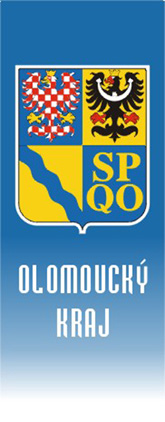 Krajský úřad Olomouckého krajeŘeditelIng. Lubomír BalášJeremenkova 40a779 11 Olomouctel.: +420 585 508 888datová schránka: qiabfmfemail: posta@olkraj.czwww.olkraj.czNaše č. j./sp. zn.Vyřizuje:Telefon:Počet listů:    1                              Počet příloh:    0 Počet listů/svazků příloh:                                Olomouc  13. 6. 2019Krajský úřad Olomouckého krajeŘeditelIng. Lubomír BalášJeremenkova 40a779 11 Olomouctel.: +420 585 508 888datová schránka: qiabfmfemail: posta@olkraj.czwww.olkraj.czNaše č. j./sp. zn.Vyřizuje:Telefon:Počet listů:    1                              Počet příloh:    0 Počet listů/svazků příloh:                                Olomouc  13. 6. 2019Vážený panLudvík Šulda, BBApředseda Kontrolního výboruZastupitelstva OK